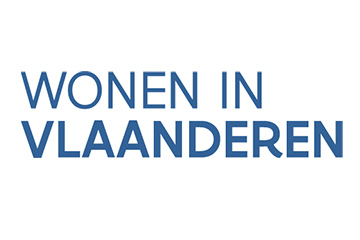 VOLMACHT IN HET KADER VAN DEVERHAALPROCEDURE BEPAALD IN ART. 6.30 BVCWIk, ondergetekende (naam en voornaam):
 ________________________________________________________________________________
met rijksregisternummer: ________________________
en ingeschreven als kandidaat-huurder bij de volgende woonmaatschappij:
________________________________________________________________________________
verleen volmacht aan de volgende persoon (naam en voornaam):
________________________________________________________________________________
om bij de toezichthouder verhaal in te dienen conform artikel 6.30 Besluit Vlaamse Codex Wonen.Gedaan te ________________________________ op datum ______________________________De kandidaat-huurder,
(handtekening)